Please notify the Town of Minong if you have FLOOD DAMAGE715-466-5916 ortownofminong@centurytel.netLeave Your Name, Property Address & Brief Damage Description 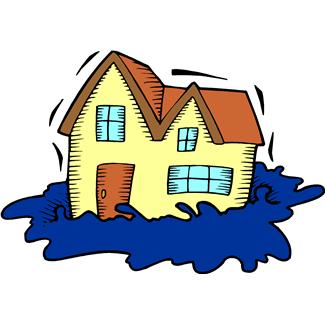 